Question 1 (9 points): Use a ruler and protractor to draw:a concave quadrilateral with at least one 45O angle.a convex quadrilateral with at least one 45O angle.A parallelogram with at least one 90O angle.Question 2 (4 points): Identify the type of quadrilateral, find the value of the angle marked with an “x”, and justify how you found the angle.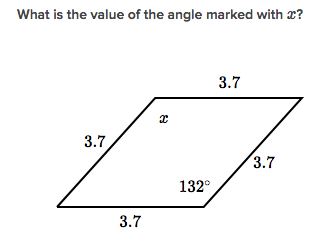 Type of quadrilateral: _________________________    X = __________Justification: ___________________________________________________________________Question 3 (4 points): Identify the type of quadrilateral, find the value of the angle marked with an “x”, and justify how you found the angle.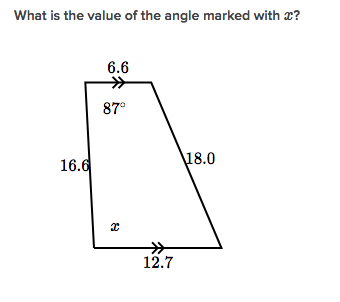 Type of quadrilateral: _________________________    X = __________Justification: ___________________________________________________________________Question 4 (4 points): Identify the type of quadrilateral, find the value of the angle marked with an “x”, and justify how you found the angle.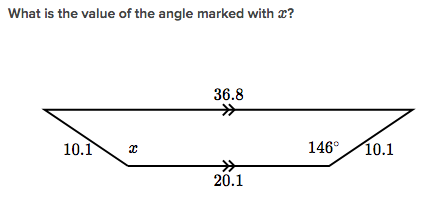 Type of quadrilateral: _________________________    X = __________Justification: ___________________________________________________________________Question 5 (3 points):Draw the diagonals of the figure in Question 4. Justify the statement “the diagonals of the figure, in Question 4, are equal.”Justification: ___________________________________________________________________